文藻外語大學傳播藝術系畢業專題實施要點(108(含)以後入學適用) 系務會議通過系務會議修訂通過系務會議修訂通過100年1月21日系務會議修訂通過100年12月6日課程規劃小組會議會議修訂通過101年1月6日系務會議修訂通過101年4月6日系務會議修訂通過102年11月15日系務會議修訂通過104年9月17日系務會議修訂通過107年1月22日系務會議修訂通過108年1月23日系務會議修訂通過108年7月01日系務會議修訂通過108年11月07日系務會議修訂通過109年6月24日系務會議修訂通過109年9月10日系務會議修訂通過110年5月03日系所課程規劃小組會議修訂通過110年05月07日系所務會議修訂通過110年09月10日系所務會議修訂通過110年09月29日系所務會議修訂通過文藻外語大學傳播藝術系(以下簡稱本系)為加強提升學生學習效果，培養學生獨立思考能力，和訓練學生主動積極之精神，並增進學生的實作能力，特訂定「文藻外語大學傳播藝術系畢業專題實施要點」(以下簡稱本要點)。本要點適用於本系「畢業專題」課程，實施時間為三年級上學期至四年級下學期之連續兩年必修課程，合計四學期共計4學分。本課程須依序完成二年級之選修課程，其中一學期成績不及格，下學期不能修習進階課程，亦不能同時併修兩門課程學分。本系畢業專題課程實施方式：畢業專題作品審查委員會及總指導教師：
「畢業專題總指導教師」(以下簡稱總指導教師)由系上應屆畢業班兩位導師共同擔任，或遴選合適教師擔任，負責統籌畢業專題及相關展演活動。「畢業專題作品審查委員會」(以下簡稱畢審會)由校內外教師及專家組成，負責學生提案及作品審查，系主任擔任召集人，總指導教師擔任總執行。畢業專題成果發表籌備委員會：
畢業專題成果展應由該屆畢業班同學以畢業成果發表活動作為畢業專題製作主題，於確立分組名單後，各組必須推派一名擔任「畢業專題成果發表籌備委員會」(以下簡稱畢籌會)成員，負責未來畢業審查會、四年級下學期畢製團體展覽之舉辦。畢籌會成員名單確認後，透過推選方式從中選出總召與副總召候選人各2人，經教師團隊面試後確認人選，總召與副總召掛課於總指導老師名下，再由總召從推舉成員中，組成畢籌會成員幹部。並由總指導教師協助辦理，相關經費由畢籌會籌措後設立共同帳戶自行管理。分組原則：
畢業專題課程並非以課堂授業方式，學生可選擇影片類、非影片類作品製作參與發表或專題研究論文與發表等方式完成畢業專題。每一專題以組為單位，由學生自行分組，劇情片類每組以6人以上為原則。另畢籌會組成由各組推派一名擔任其成員(個人組則由各班選派一名)，仍掛課於原指導老師名下。組別與組數：
每位學生以參加一組為限、不得跨組，如變更指導老師及組別以一次為限，須於畢業專題(二)選課前完成。指導教師：
在修習畢業專題期間，各組須選擇本系專兼任教師為指導老師，以各組自行接洽為原則。擔任指導老師為本系專兼任教師之權利與義務，惟每位指導老師每學期以指導一至三組學生為原則，至多不超過20名學生，並以所指導之學生數分配授課鐘點(若為共同指導老師則均分授課鐘點)，每名學生0.1小時。指導老師必要時可依專題性質邀請本校其他專兼任老師、本校職員或其他業界專家學者擔任共同指導，參與共同指導之老師、產業界人士及本校職員原則上不計鐘點，惟應明載於畢業專題分組名單、計畫書和報告書內。作品類型：影片類：包含類型節目、新聞專題（含新聞）、廣告行銷(含MV、工商簡介、行銷片、廣告片)、劇情片、紀錄片等經指導老師及「畢業專題作品審查委員會」審核通過之創作。非影片類之其他創作：需提案經指導教師及「畢審會」審核通過。期望類型：鼓勵具藝術內涵、外文元素或國際視野之影片。英文字幕及配音：
影片類作品需有中英文字幕。畢業專題課程執行時程：畢業專題進行過程中，如有任何變更，請填寫「畢業專題變更申請書」(附件八)一份，經指導教授簽名後交與畢籌會存檔。如有特殊原因欲更換指導老師，需經原指導老師及新任指導老師雙方同意後，始得更換，並將經新舊指導教 師簽名後之變更申請書交畢籌會，惟當學期如已過加退選時程則不予變更。若原指導老師因故離職，得由系主任同意代理簽名。　　畢業專題不及格之重補修規定為若畢業專題為延續同一主題，並接受同樣指導老師指導，可在指導老師同意下延修一或二學期，惟仍須依照規定提出書面報告。畢業專題內容若有涉及抄襲、剽竊等情事，經查證屬實，該課程成績以零分計；若為改編，需事先取得原著者之同意。作品需先取得音樂使用權同意書及其他相關著作權使用同意，始可運用在作品上，倘有必要需取得被拍攝人同意書。各組需於作品完成且評分、修改完成後填具「文藻外語大學著作授權書」（附件九），倘作品中有使用音樂著作者需另填具「音樂使用授權書 」（附件十），隨附於成果報告書中一併繳交。畢業專題完成之作品，本校擁有非專屬授權之重製、改作、發行、公開播送、公開上映、公開傳輸等權利，且擁有將作品於文藻網站、網路電視台、電視派送平台、網路廣播電台及日後成立之各種相關平台播出之權利。本辦法未盡事宜均依本校相關規定辦理。本要點經系務會議修訂通過自108(含)學年度入學後學生適用。表一 畢業專題課程實施進度表(108(含)以後入學適用)附件一、畢業專題分組表文藻外語大學傳播藝術系
畢業專題分組表附件二、畢業專題提案計畫書格式一、畢業專題提案計畫書格式次序一：數位影音作品及其他類畢業專題封面- 專題名稱、製作小組班級、姓名(學號)、指導老師名稱、與日期。目錄(各章節標題，包含參考文獻與附錄之頁碼) 。第一章/ 創作起源。第二章/ 創作理念、目標。第三章/作品名稱、作品類型、作品長度、呈現風格、作品內容(具體內容)、職務表、 目標閱聽群、參考作品及資料。第四章/ 工作日程表、及甘特圖。第七章/預期成效。附錄指導老師意見和評分(簽名)。二、畢業專題計畫書格式次序二：適合專題研究論文(一) 題目、班級、姓名(學號)、指導教師名稱、和日期(二) 摘要(三) 目錄(四) 研究動機與研究問題(五) 文獻回顧與探討(六) 研究方法及步驟(七) 預期完成工作項目(八) 實施進度及分工（甘特圖）(九) 參考文獻及附錄(十) 指導老師意見和評分（簽名）附件三、畢業專題口頭報告評分表文藻外語大學傳播藝術系口頭報告評分表畢業專題提案報告(佔三上「畢業專題」總成績50%)年   月   日附件四、畢業專題計畫及進度報告書一、畢業專題格式次序一：適合數位影音作品及其他類畢業專題封面- 題目、班級、製作小組姓名(學號)、指導老師名稱、與日期。目錄(各章節標題，包含參考文獻與附錄之頁碼) 。表目錄/ 每張圖標語與頁碼。(三) 第一章/ 創作起源。第二章/ 創作理念、目標。第三章/作品名稱、作品類型、作品長度、呈現風格、作品內容(具體內容)、 職務表、目標群眾、參考作品及資料。(四) 工作日程表、及甘特圖。(五) 製作進度概況。(六) 目前成果與預訂進度比較。(七) 遭遇困難與解決辦法。(八) 指導老師意見與評分(簽名)。二、畢業專題格式次序二：適合專題研究論文(一) 題目、班級、姓名(學號)、指導教師名稱、和日期(二) 摘要(三) 目錄(四) 前言(五) 文獻探討(六) 研究方法(七) 研究結果與討論(八) 參考文獻及附錄(九) 指導老師意見和評分（簽名）附件五、數位影音作品及其他類畢業專題成果報告書參考格式一、畢業專題格式次序一： 封面—作品名。目錄(各章節標題，包含參考文獻與附錄之頁碼)。附件/ 附件之標題與頁碼。第一章/ 創作起源。第二章/ 創作理念、目標。第三章/ 表現手法-- 其包含特效文字運用、鏡頭運用、色調運用、音樂運用、服裝道具等描述，與各運用之參考文獻列舉。第四章/ 作品內容—可包含文稿(劇本)、分鏡腳本、影像運用解說、音樂來源背景與運用解說、作品影像內容平面輸出等。第五章/ 製作相關紀錄-- 其包含會議文字與照片紀錄，演員及工作人員職務表、進度日程表、場務紀錄、拍攝過程劇照，幕後花絮等類。第六章/ 成果評估 (解說評估方式與是否有達到預期效果)。第七章/ 結語。參考文獻附錄指導老師意見和評分(簽名)。文藻外語大學院著作授權書（簽名）-參考附件八音樂使用授權書（簽名）-參考附件九檢附作品（規格如下）影視類：請提供1920*1080 HDMP4或WMV格式檔案。廣播、音樂類：請提供WAV格式檔案。平面攝影：請提供1000萬畫素以上，JPEG影像檔案。平面與多媒材創作：請老師將學生作品以數位相機拍攝典藏，請提供1000萬畫素以上，JPEG影像檔案。電腦平面設計：請同時提供可修改原始檔與輸出檔。(PSD、AI、JPEG)文字作品：請提供WORD檔及PDF檔。附件六、論文類畢業專題成果報告參考格式及規定一、成果報告書格式(一) 題目、班級、姓名(學號)、指導教師名稱、和日期(二) 摘要(三) 目錄(四) 前言(五) 文獻探討(六) 研究方法(七) 研究結果與討論(八) 參考文獻及附錄(九) 指導老師意見和評分（簽名）二、成果報告書規定說明：封面：包含題目、班級、姓名(學號)、指導教師名稱、和日期書背：報告編排之有關規定：報告以中文撰寫為原則。報告採用橫式由左而右的書寫方式。報告的文體為語體文，以文詞簡明暢達為主，儘量避免使用艱澀偏僻的字眼。正文開始的第一頁應先打上題目名稱，再接章節順序繕打。有關「摘要」、「目錄」、「各章節之開始」、「參考資料」另啟新頁。各新頁之頂邊留的空白。專題製作本文採用A4規格紙張，留之邊白。有關報告皆採用書本式裝訂。報告完成後，請仔細校對，以避免因打字的疏忽而造成錯誤。字體及行距規定：字體顏色為黑色，中文字型採用標楷體，英文字型採用Time New Roman。行距以段落方式設定行高1倍行高。分節時須空出一行。每一章節標題，字體16點粗體，再以較小字型12點鍵入本文。每一章節若需細分為數個小節，各小節需有編號及小節標題，小節標題字體12點。(段落小節編列依次以：1.、1.1、……進行，其餘編列依次以：1.、(1)、a.、(a)……進行)表格及圖規定：每一章本文內之圖、表需置中，並以阿拉伯數字按照順序編號，圖號及標題置於圖之下方，表號及標題置於表之上方，圖、表上下方需各空一行。圖1-1(第一章第一個圖)：xxxxx表1-1(第一章第一個表)：xxxxx目錄規定：圖目錄規定：表目錄規定：參考文獻：所有參考文獻須依序完整列於文末，其範例如下：中文文獻期刊：作者,“篇名”,期刊名,卷,期,發行者,發行年月,頁次。杜文謙,“水滴在強制對流中之熱及質量傳遞”,中國工程學刊,第一卷,第一期,民國六十七年,第23~25頁.書籍：作者,書名,出版者,出版地,出版年月,版次,頁次。王立鈞、石延平、陳陵援，化學，正中書局，台北，民國五十六年，第85~98頁.會議論文：作者, “篇名”,會議名稱,地點,國名,年月,頁次。陳邵華,“台灣環境資源產品產銷問題之研究”,環境資源技術合作研究會報,台北,86年6月,第32~44頁.學位論文：作者,篇名,學校,論文學位,畢業年月,頁次。楊進華,“類神經網路在財務預測之應用”,交通大學,碩士論文,84年6月,第28~32頁.網路資料：網址,日期,資料名稱,頁次。http://www.phy.ntnu.edu.tw/class/comp96/java/index.html, , Java程式設計與寫作, p2.英文文獻(使用MLA或APA格式)Journals：Morris, J.G. and K. K. Howard, “Thermomechanical Treatments of Alloys,” Journal of Applied Physics, Vol.42, No.1, pp.320-325 (1971).Books：Etkin, B., Dynamics of Atmospheric Flight, John Wiley and Sons, New York, pp.166-188 (1970).Conference：Pfaltz, J.L. and A. Rosenfeld, “TITLE,” Proceeding of First International Joint Conference on Artificial Intelligence, Washington, D.C. (1969).Report, Thesis, etc.：(1).	Chu, S. and C.S. Wang, “TITLE” CSITR-66B-72, Chung Shan Institute of Science and Technology, Lungtan, Taiwan (1977).(2).	Hsiao, C.H., “TITLE” Dr. Engr. Thesis, Department of Electrical Engineering, National Cheng Kung University, Tainan, Taiwan, R.O.C. (1974).Website：http://www.phy.ntnu.edu.tw/class/comp96/java/index.html, , Java程式設計與寫作, pp2.附錄：附錄雖非論文的必備部份，卻可以用來供讀者一些與內容有關而不便載於正文裏的資料。可以收在附錄裏的材料包括︰放在正文裏顯得太瑣碎繁雜的圖表、珍貴文件的影印本、冗長的個案研究、技術性的附註等等。附件七之一、畢業專題期末評分表文藻外語大學傳播藝術系畢業專題期末評分表
年   月   日附件七之二、畢業專題期末評分表文藻外語大學傳播藝術系畢業專題期末評分表
年   月   日附件八、畢業專題變更申請書指導教師簽名              		原指導教師簽名            中華民國  年 月 日文藻外語大學著作授權書著作名稱：                                                           作    者：                                                           所屬系/所/中心/行政單位/（機構名稱）：                                著作類別： □碩士論文 □博士論文 □教師校內研究計畫報告 □升等著作□國科會計畫研究 □影音(多媒體)創作□其他          　　  授權內容：□影音(多媒體)創作：立書人同意非專屬授權文藻外語大學（以下簡稱文藻）無償使用以上著作之一切著作財產權，包括但不限於重製、改作、發行、公開播送、公開上映、公開傳輸等權利。立書人同意將創作內容於文藻網站、網路電視台、電視派送平台、網路廣播電台及日後成立之各種相關平台播出，並授權文藻基於資源分享及宣傳招生之需求，將其著作內容再授權予校外其他平台播出。影音(多媒體)創作以外之其他著作：立書人基於資源共享、合作互惠、回饋社會及促進學術研究之理念，同意無償、非專屬授權文藻將立書人以上著作，不限地域、時間及次數，以紙本、光碟、網路或其它方式收錄、編輯、重製或發行，以提供讀者個人非營利性質之檢索、瀏覽、下載或列印。著作權聲明：立書人保證以上著作為立書人所創作，立書人有權為本授權書之各項授權，且未侵害任何第三人之智慧財產權。如有聲明不實，而導致文藻違反著作權法或引起版權糾紛，立書人願負一切法律責任。非專屬授權意指文藻所取得者為非獨占性的使用權，立書人仍可將相同的權利重複授權予他人。反之即為專屬授權，如立書人已簽署專屬授權書予其他法人或自然人，請勿簽署本授權書。立書人：				                           (簽名)  (倘為多人共同著作，請以一人於此頁代表簽屬，其他人員簽於下頁)   身份證字號（外籍人士護照號碼）：                         通訊地址：                               通訊電話：傳真：電子信箱：中華民國　年　月　日立書人(共同著作人)【20100610修訂版】音樂使用授權書本人（本公司）同意授權給文藻外語大學傳播藝術系　　年級學生　　　　　　，於作品　　　　　　　　　　　(以下簡稱本作品)中使用下列音樂之重製等權利，並同意文藻外語學院傳播藝術系得在非營利之目的下得以有不限期間及次數收錄、編輯、重製、發行或為非營利目的之公開傳輸、公開播送、公開播映等權利，以利後續教學及研究。音樂使用清單：此致文藻外語大學傳播藝術系 本作品所使用之音樂為本人　　　　　　所創作。（如作品之音樂與影片創作者同屬一人者，請選）。立授權書人姓名（公司名稱）：　　　　　　　　　　　　　　　（簽章）負責人：住址：中華民國    年    月     日二下三上三下四上四上四下分組第一次審查第二次審查最後審查成果報告繳交校內展演(4月)學生須於二下學期結束前一個月確定畢業專題指導老師及組員名單，並填寫「畢業專題分組表」(附件一)、並繳交「畢業專題提案計畫書」(附件二)予指導教師。各組必須於學期結束前將上述分組表電子檔交由畢籌會長，由會長進行名單統整後提供系辦。三上學期初完成畢業專題提案發表會。由「畢審會」辦理審查、指導教師進行評分(評分表如附件三)審查委員將有校內評審共同進行。三下期末考前2周(遇突發狀況，可提前或順延一周)進行審查。審查時各組需繳交指導老師「畢業專題進度報告書」進行評分(附件四)。四上期末考前一個月辦理「畢業專題成果審查會」進行畢製作品審查、指導教師進行評分。審查委員將有校內外評審共同進行。四上學期結束前完成，並繳交所有資料。資料包括經指導教師評分修改後之「畢業專題成果報告書」和相關成果作品各一份（格式如附件五、論文類格式如附件六；影音作品應上傳數位檔至指定之雲端空間）於系辦公室存檔。由畢籌會統籌，各組協辦。作品發表前需經指導教師審查通過或審查後修改通過始得展出。系上教育部經費補助之畢展經費，將補助畢製優秀作品於校外放映或參賽補助。序號    　　　　　　　　時程
工作內容二下5月二下5月二下6月三上12月三下期末四上期末四下4月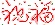 四下期末1遴選畢籌會總召/副總召◎2確定畢業專題指導教師/組員名單繳交畢業專題計畫書予指導教師◎3繳交畢業專題分組表予畢籌會統整至系辦◎4畢業專題提案發表會(含畢籌會)◎5繳交畢業專題計畫及進度報告書予指導教師評分◎6繳交畢業專題計畫及進度報告書(含半成品)予指導教師評分◎7畢業專題成果發表會-成果發表及評分(各組)(含校外審查)◎8成果發表(校內展) ◎9繳交經指導教師簽名並評分後之畢業專題成果報告書及成果作品至系辦存檔◎◎專題名稱專題類型影視類(請檢附外景器材檢定合格證)廣播類(請檢附錄音室檢定合格證)其他影視類(請檢附外景器材檢定合格證)廣播類(請檢附錄音室檢定合格證)其他影視類(請檢附外景器材檢定合格證)廣播類(請檢附錄音室檢定合格證)其他影視類(請檢附外景器材檢定合格證)廣播類(請檢附錄音室檢定合格證)其他影視類(請檢附外景器材檢定合格證)廣播類(請檢附錄音室檢定合格證)其他影視類(請檢附外景器材檢定合格證)廣播類(請檢附錄音室檢定合格證)其他指導老師簽名組員名稱(第一位請填組長)班級學號姓名電話電話電子郵件組員名稱(第一位請填組長)組員名稱(第一位請填組長)組員名稱(第一位請填組長)組員名稱(第一位請填組長)組員名稱(第一位請填組長)組員名稱(第一位請填組長)組員名稱(第一位請填組長)組員名稱(第一位請填組長)組員名稱(第一位請填組長)組員名稱(第一位請填組長)內容摘要備註題目：題目：題目：題目：題目：題目：題目：題目：題目：學生名單班級班級學號學號學號姓名姓名姓名學生名單學生名單學生名單學生名單學生名單學生名單學生名單學生名單學生名單學生名單評語評分書面資料
50%口頭提案50%總分100%老師簽名文藻外語大學傳播藝術系一百  學年度畢業專題成果報告書○○○○○○○○○	班級：○技○○○○	學生：○○○(xxxxxxxx)	　　　○○○(xxxxxxxx)	　　　○○○(xxxxxxxx)	　　　○○○(xxxxxxxx)	　　　○○○(xxxxxxxx)	指導老師：○○○老師中華民國○○○年○○月○○○日95文藻外語大學傳播藝術系畢業專題○○○○○○○○○○○指導老師：○○○題目：題目：題目：題目：題目：題目：學生名單班級班級學號學號姓名學生名單學生名單學生名單學生名單學生名單學生名單學生名單學生名單學生名單學生名單評語評分作品50%成果報告10%老師簽名題目：題目：題目：題目：題目：學生名單班級班級學號姓名學生名單學生名單學生名單學生名單學生名單學生名單學生名單學生名單學生名單學生名單評語評分展演40%老師簽名□題目變更(需附新企劃書)原題目：新題目：原題目：新題目：□指導教授變更原指導教授：新指導教授：原指導教授：新指導教授：□內容變更(需附新企劃書)變更前：變更後：□成員變更原小組成員：(班級、學號、姓名)新小組成員：(班級、學號、姓名)□成員變更□成員變更□成員變更□成員變更□成員變更□成員變更□成員變更□成員變更□成員變更□成員變更姓名身份證字號聯絡電話電子郵件信箱